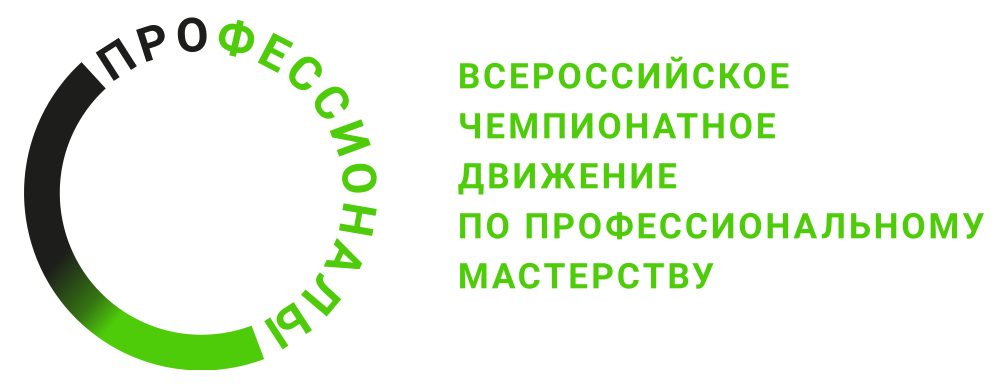 ПРОГРАММА ПРОВЕДЕНИЯ(Наименование этапа) этапа чемпионата (наименование региона)по компетенции Медицинская оптикаОбщая информацияОбщая информацияПериод проведенияМесто проведения и адрес площадкиФИО Главного экспертаКонтакты Главного экспертаД-2  / «___» ___________ 2024 г.Д-2  / «___» ___________ 2024 г.9:00 – 13:00Прием площадкиРегистрация экспертов,  инструктаж по ТБ и ОТВнесение 30% изменения13:00 – 13:30Технический перерыв14:00Окончание работы площадкиД-1  / «___» ___________ 2024 г.Д-1  / «___» ___________ 2024 г.9:00 – 13:00Регистрация конкурсантов, инструктаж по ТБ и ОТЗнакомство конкурсантов с площадкой и оборудованием, с конкурсной и нормативной документацией.Жеребьевка очередности выступления.13:00 – 13:30Технический перерыв14:00Окончание работы площадкиД1  / «___» ___________ 2024 г.Д1  / «___» ___________ 2024 г.9:00- 9:30Инструктаж по ТБ и ОТ9:30-13:30Выполнение КЗ13:30-14:00Обед14:00-16:00Выполнение КЗ16:00-19:00Работа экспертовД2  / «___» ___________ 2024 г.Д2  / «___» ___________ 2024 г.9:00- 9:30Инструктаж по ТБ и ОТ9:30-13:30Выполнение КЗ13:30-14:00Обед14:00-16:00Выполнение КЗ16:00-19:00Работа экспертовД3  / «___» ___________ 2024 г.Д3  / «___» ___________ 2024 г.9:00- 9:30Инструктаж по ТБ и ОТ9:30-13:30Выполнение КЗ13:30-14:00Обед14:00-16:00Выполнение КЗ16:00-19:00Работа экспертов